РОССИЙСКАЯ ФЕДЕРАЦИЯ
КРАСНОЯРСКИЙ КРАЙ РЫБИНСКИЙ РАЙОН
БОЛЬШЕКЛЮЧИНСКИЦ СЕЛЬСКИЙ СОВЕТ ДЕПУТАТОВРЕШЕНИЕ02.11.2021                                       с. Большие ключи                                   № 11-54рО назначении и проведении опроса граждан по вопросу выбора проекта для участия в конкурсном отборе проектов развития территорий муниципальных образований, основанных на местных инициативах. В соответствии со статьей 31 Федерального закона от 06.10.2003 
№ 131-ФЗ «Об общих принципах организации местного самоуправления в Российской Федерации», статьей 20, 24 Устава Большеключинского сельсовета, Положением о порядке назначения и проведения опроса граждан на территории Большеключинского сельсовета», утвержденным решением Большеключинского сельского Совета депутатов от 01.07.2021 № 9-34р, в целях изучения мнения жителей Большеключинского сельсовета по вопросу выбора проекта для участия в конкурсном отборе проектов развития территорий муниципальных образований, основанных на местных инициативах, Большеключинский  сельский  Совет  депутатов  РЕШИЛ:Провести опрос граждан на территории администрации Большеключинского сельсовета Рыбинского района Красноярского края с целью выявления мнения населения по вопросу выбора проекта для участия в конкурсном отборе проектов развития территорий муниципальных образований, основанных на местных инициативах.Провести опрос граждан в период с 12 ноября по 19 ноября 2021 года, в дневной период времени с 08-00 до 17-00 часов.Утвердить следующую формулировку вопроса, предлагаемых при проведении опроса для жителей Большеключинского сельсовета:«Администрация Большеключинского сельсовета предлагает жителям принять участие в конкурсном отборе по реализации проекта «Поддержка местных инициатив» в Красноярском крае».Утвердить форму опросного листа согласно Приложению № 1.Утвердить методику проведения опроса граждан согласно Приложению №2.Утвердить состав комиссии по проведению опроса граждан согласно Приложению №3.Установить минимальную численность жителей сельского поселения участвующих в опросе, в количестве 50 человек.Утвердить порядок информирования населения Большеключинского сельсовета о проведении опроса граждан путем размещения объявления на официальном сайте Большеключинского сельсовета, на информационных стендах.Контроль   за   исполнением   решения   возложить   на постоянную комиссию сельского Совета депутатов по социальным вопросам, законодательству и правопорядку (Баранову О.Н.)Настоящее решение вступает в силу после его официального опубликования в газете «Вести села».Председатель БольшеключинскогоСовета депутатов                                                                                             И.А. ИвановГлава сельсовета                                                                                               Т.В. ШтольПриложение № 1к решению Большеключинского сельского совета депутатов Рыбинского района Красноярского краяот 02.11.2021 г. № 11-54р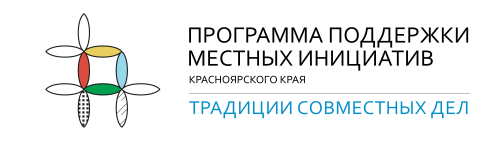 Опросный листАдминистрация Большеключинского сельсовета Рыбинского района просит Вас выразить своё мнение об инициативных проектах для реализации в рамках ППМИ!Для прохождения опроса заполните необходимую информацию, поставьте любой знак напротив одного варианта ответов, впишите свой ответ там, где это предусмотрено. Сведения о лице, принявшем участие в опросе:Фамилия, имя, отчество (при наличии) _____________________________Дата, месяц и год рождения ______________________________________ Адрес места жительства ___________________________________ 	Номер телефона (по желанию) ________________________________Я даю согласие на обработку вышеуказанных персональных данных (в том числе с использованием средств автоматизации) в целях учета администрацией наименование муниципального образования моего мнения об инициативном проекте для реализации в рамках ППМИ.Подпись _______   Расшифровка подписи (ФИО) ______________________Какой из представленных ниже инициативных проектов, направленных на развитие объектов общественной инфраструктуры Больших Ключей, Вы поддерживаете: 1. Детский игровой комплекс для улицы;2.  Спортивная площадка (футбольное и волейбольное поле)3. Приобретение БДТ (для боронования земельного покрова от пожаров);4. Ваше предложение: ______________________________________________Укажите, что именно необходимо сделать в рамках выбранного проекта ______________________________________________________________Готовы ли Вы участвовать финансово в реализации выбранного проекта?___ да             ___ нетЕсли «да», то какую сумму Вы готовы внести: ________ рублейГотовы ли Вы осуществить имущественное и (или) трудовое участие в реализации выбранного проекта?___ да             ___ нетЕсли «да», то опишите это участие (например, участие в субботниках, подготовка территории, предоставление материалов, техники и т.д.): __________________________________________________________________Спасибо за участие в опросе!Приложение №2к решению Большеключинского сельского совета депутатов от 02.11.2021 г. № 11-54рМетодика проведения опроса граждан1. Настоящая методика проведения опроса граждан о выборе проекта для участия в конкурсном отборе проектов развития территорий муниципальных образований, основанных на местных инициативах, на территории Большеключинского сельсовета Рыбинского района Красноярского края (далее – Методика) разработана в целях изучения общественного мнения населения для выявления актуальных проблем и вариантов проектов для участия в конкурсном отборе посредством проведения опроса граждан.		2. Объект опроса: жители Большеключинского сельсовета, обладающие избирательным правом, а также жители, достигшие 16 лет. Минимальная численность жителей сельского поселения, участвующих в опросе, установлена в количестве 50 человек.3. Методы сбора информации: заполнение опросных листов путем поквартирного (подомового) обхода жителей;заполнение опросных листов в администрации Большеключинского сельсовета;К осуществлению опроса граждан комиссия может привлекать иных жителей муниципального образования. Список лиц, осуществляющих опрос граждан, составляет комиссия и утверждает своим решением не позднее чем за 3 дня до даты проведения (даты начала проведения) опроса.При проведении опроса граждан по месту жительства лицо, осуществляющее опрос, должно ознакомить опрашиваемого с вопросом (вопросами), вынесенным (вынесенными) на опрос, и порядком заполнения опросного листа. Указывает свои фамилию, имя, отчество, отмечает в опросном листе вариант ответа в соответствии со своим волеизъявлением или участнику опроса предлагается высказать свое мнение по существу вопроса.Ставит свою подпись, а также второй подписью подтверждает свое согласие на обработку персональных данных в соответствии с Федеральным законом от 27 июля 2006 года № 152 –ФЗ «О персональных данных» и возвращает заполненный опросный лист лицу, осуществляющему опрос. Использование карандаша при заполнении опросного листа не допускается.В конце каждого дня в течение всего срока проведения опроса граждан по месту жительства участников опроса списки участников опроса, заполненные опросные листы.4. Вопрос, предлагаемый при проведении опроса граждан Большеключинского сельсовета, касается мнения населения Большеключинского сельсовета по вопросу выбора проекта для участия в конкурсном отборе проектов развития территорий муниципальных образований, основанных на местных инициативах.5. Обработка результатов опроса проводится методом подсчета количества вариантов ответов, выбранных респондентами на вопрос, предлагаемый при проведении опроса, с последующим определением доли респондентов, имеющих одинаковые мнения.        6. Результаты опроса граждан в обязательном порядке доводятся до населения на собраниях (сходах) об участии в конкурсном отборе проектов развития территорий муниципальных образований, основанных на местных инициативах.Приложение № 3к решению Большеключинского сельского совета депутатов Рыбинского района Красноярского края от 02.11.2021 г. № 11-54рСостав комиссии по проведению опроса граждан Штоль Татьяна ВладимировнаИванова Мария Викторовна   -       -Глава администрации Большеключинского сельсовета Рыбинского района Красноярского края Заместитель главы Новосолянского сельсоветаБелянина Екатерина Игоревна -Специалист 1 категории Большеключинского сельсоветаИванов Иван Александрович-Председатель Большеключинского сельского Совета депутатов